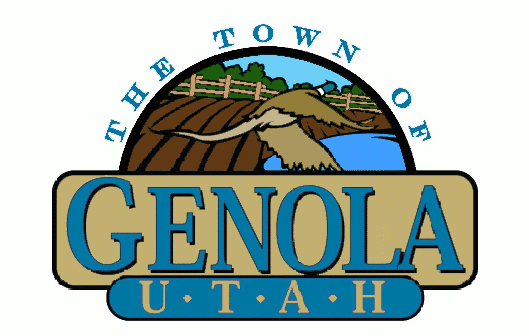 TOWN OF GENOLA74 West 800 SouthGenola, UT 84655(801) 754-5300 office(801) 754-1231November 9, 2022 Dear Adjacent Property Owner,The Town of Genola Planning Commission hereby gives notice of a public hearing Thursday, December 1st, 2022, scheduled to begin at 7:00 p.m. in the Genola Public Safety Building located at 455 N Main St. in Genola.  The purpose of this hearing is to consider a proposed zone change petition from A-1 Agricultural Zone to the C-1 Commercial Zone for the property owned by Alan Riley parcel # 51.413.0004 and 29.035.0134 located at approximately 742 E Center Street in Genola. Notice is further given that if the zone change is recommended by the Planning Commission, the Genola Town Council will hear this item at the December 14th, 2022, Town Council Meeting to commence at 7:00 p.m.  This meeting will also be held at the Genola Public Safety Building at 455 N Main St. in Genola.	This letter is being sent to all adjacent property owners.  The Genola Town Planning Commission invites you to attend either (or both) of these meetings to give any input you may have on these proposed changes.  Sincerely,Town of Genola Planning Commission